Publicado en Castellón el 27/12/2022 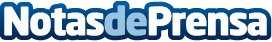 Suministros Tomás Beltrán estrena su nueva página webLa empresa líder en el servicio de venta de suministros industriales en Castellón lanza su nueva página web en la que mejora su experiencia de usuario centrada en versiones móvilesDatos de contacto:Suministros Tomás Beltrán964 510 888Nota de prensa publicada en: https://www.notasdeprensa.es/suministros-tomas-beltran-estrena-su-nueva Categorias: Bricolaje E-Commerce Recursos humanos Consumo http://www.notasdeprensa.es